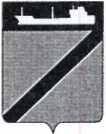 АДМИНИСТРАЦИЯ ТУАПСИНСКОГО ГОРОДСКОГО ПОСЕЛЕНИЯ               ТУАПСИНСКОГО РАЙОНА ПОСТАНОВЛЕНИЕот  05.09.2023                                                              № 1106г. ТуапсеВ соответствии с Федеральным законом от 6 октября 2003 г. № 131-ФЗ «Об общих принципах организации местного самоуправления в Российской Федерации», подпунктом 7 пункта 1 статьи 13 Федерального закона от 8 ноября 2007 г. № 257-ФЗ «Об автомобильных дорогах и о дорожной деятельности в Российской Федерации и о внесении изменений в отдельные законодательные акты Российской Федерации», Постановлением Правительства Российской Федерации от 31 января 2020 г. № 67 «Об утверждении правил возмещения о вреда, причиняемого тяжеловесными транспортными средствами, об изменении и признании утратившими силу некоторых актов Правительства Российской Федерации», руководствуясь Уставом    Туапсинского    городского    поселения    Туапсинского    района,     п о с т а н о в л я ю: 1. Внести в постановление администрации Туапсинского городского поселения Туапсинского района от 10 ноября 2021 г. № 989 «Об установлении размера вреда и порядка расчета размера вреда, причиняемого тяжеловесными транспортными средствами при движении по автомобильным дорогам местного значения Туапсинского городского поселения Туапсинского района»  изменения, изложив приложение в новой редакции, согласно приложению к постановлению. 2. Общему отделу администрации Туапсинского городского поселения  Туапсинского района (Кот А.И.) обнародовать настоящее постановление в установленном порядке.3. Отделу жилищно-коммунального хозяйства администрации Туапсинского городского поселения Туапсинского района (Чернышов Е.В.) разместить настоящее постановление на официальном сайте администрации Туапсинского городского поселения в информационно-телекоммуникационной сети «Интернет».4. Контроль за выполнением настоящего постановления возложить на заместителя главы администрации Туапсинского городского поселения Туапсинского района Чусова А.И.5. Постановление вступает в силу со дня его  обнародования.Глава Туапсинскогогородского поселения  Туапсинского района                                                                   С.В.Бондаренко Исходное значения размера вреда, причиняемого тяжеловесными транспортными средствами муниципальным автомобильным дорогам, при превышении допустимых нагрузок на ось транспортного средства (Рисх.ось) и постоянных коэффициентовНачальник отдела жилищно-коммунального хозяйства администрации Туапсинского городского поселения Туапсинского района                                           Е.В.ЧернышовО внесении изменения в постановление администрации Туапсинского городского поселения Туапсинского районаот 10 ноября 2021 г. № 989 «Об установлении размера вреда ипорядка расчета размера вреда, причиняемого тяжеловесными транспортными средствами при движении по автомобильным дорогам местного значения Туапсинского городского поселения Туапсинского района»Приложениек постановлению администрации Туапсинского городского поселения Туапсинского района от 05.09.2023 г.  № 1106Рисх.ось, руб./100 кмПостоянные коэффициентыПостоянные коэффициентыРисх.ось, руб./100 кмab85007,30,27